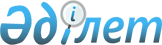 О проведении очередного призыва на срочную воинскую службу в апреле-июне и октябре-декабре 2009 года
					
			Утративший силу
			
			
		
					Постановление акимата Абайского района Карагандинской области от 5 мая 2009 года N 12/05. Зарегистрировано Управлением юстиции Абайского района Карагандинской области 29 мая 2009 года N 8-9-64. Утратило силу - постановлением акимата Абайского района Карагандинской области от 23 апреля 2010 года N 08/29      Сноска. Утратило силу - постановлением акимата Абайского района Карагандинской области от 23.04.2010 N 08/29.

      В соответствии с Законом Республики Казахстан от 8 июля 2005 года "О воинской обязанности и воинской службе", Законом Республики Казахстан от 23 января 2001 года "О местном государственном управлении и самоуправлении в Республике Казахстан", Указом Президента Республики Казахстан от 1 апреля 2009 года N 779 "Об увольнении в запас военнослужащих срочной воинской службы, выслуживших установленный срок воинской службы, и очередном призыве граждан Республики Казахстан на срочную воинскую службу в апреле-июне и октябре-декабре 2009 года", постановлением Правительства Республики Казахстан от 17 апреля 2009 года N 543 "О реализации Указа Президента Республики Казахстан от 1 апреля 2009 года N 779 "Об увольнении в запас военнослужащих срочной воинской службы, выслуживших установленный срок воинской службы, и очередном призыве граждан Республики Казахстан на срочную воинскую службу в апреле-июне и октябре-декабре 2009 года", в целях организованного и качественного проведения призыва граждан на срочную воинскую службу, акимат Абайского района ПОСТАНОВЛЯЕТ:



      1. Оборудовать призывной пункт по адресу: город Абай, улица 10 лет Независимости Республики Казахстан, дом 22.



      2. В соответствии с пунктом 1 статьи 20 Закона Республики Казахстан от 8 июля 2005 года "О воинской обязанности и воинской службе" (далее - Закон) утвердить персональный состав районной призывной комиссии:

      1) Канафин Уйсынбай Алиевич     - начальник отдела по делам

                                        обороны Абайского района,

                                        председатель призывной

                                        комиссии;      2) Тлесов Нурлан Маусымбекович  - начальник отдела внутренней

                                        политики Абайского района,

                                        заместитель председателя

                                        призывной комиссии;члены комиссии:      3) Саукомбеков Ержан Махметович - заместитель начальника

                                        управления внутренних дел

                                        Абайского района;      4) Борис Василий Васильевич     - врач-хирург поликлиники

                                        города Абая, председатель

                                        медицинской комиссии;      5) Кравченко Таисия Алексеевна  - медсестра поликлиники города

                                        Абая, секретарь медицинской

                                        комиссии.      В случае болезни или других уважительных причинах отсутствия председателя или членов призывной комиссии исполнение обязанностей председателя комиссии возложить на начальника группы по работе с офицерами запаса и кадрами служащую Вооруженных Сил Республики Казахстан Шевчук Наталью Михайловну, заместителя председателя комиссии на заместителя начальника отдела внутренней политики Абайского района Естекбаева Толеутая Рахметулловича, членов комиссии на начальника отдела общественной безопасности управления внутренних дел Абайского района Дедова Виталия Петровича и председателя медицинской комиссии на врача терапевта центральной больницы города Абай Васюхно Валентину Васильевну.



      3. Районной призывной комиссии в своей работе строго руководствоваться требованиями статьи 19, пунктов 1, 3 статьи 20, статей 21, 22, 23, 27, 28 Закона.



      4. Районной призывной комиссии начать призыв граждан на срочную воинскую службу весной с апреля по июнь и осенью с октября по декабрь 2009 года.



      5. Председателю призывной комиссии (Канафин Уйсынбай Алиевич по согласованию):

      1) не допускать случаев заседания комиссии в неполном составе и обеспечить выполнение требований Закона по организации и проведению в установленные сроки призыва граждан на срочную воинскую службу;

      2) провести вызов граждан на призывную комиссию в установленные сроки и обеспечить явку призывников на призывной участок;

      3) сообщать в управление внутренних дел Абайского района обо всех случаях неявки призывников на призывную комиссию без уважительных причин для их розыска;

      4) в целях эффективного использования финансовых средств, выделенных из местного бюджета на проведение призывной кампании провести государственные закупки услуг автотранспорта и коммунальных услуг в соответствии с Законом Республики Казахстан от 21 июля 2007 года "О государственных закупках";

      5) в период проведения призывной кампании и проводимого медицинского освидетельствования, в целях предупреждения возникновения и распространения среди призывников возможных инфекционных и паразитарных заболеваний обеспечить соблюдение на призывном участке и врачебных кабинетах санитарно-эпидемиологических правил и норм;

      6) утвердить график проведения призыва граждан на срочную воинскую службу с апреля по июнь и с октября по декабрь 2009 года;

      7) в июне и декабре 2009 года предоставить акиму Абайского района информацию о результатах проведенного призыва граждан на срочную воинскую службу.



      6. Директору коммунального государственного казенного предприятия "Поликлиника города Абая" (Жакулов Куан Жакулович по согласованию):

      1) выделить в распоряжение начальника отдела по делам обороны необходимое количество врачей, специалистов среднего медицинского персонала для проведения медицинского освидетельствования граждан, подлежащих призыву на воинскую службу;

      2) в случае болезни врачей и специалистов среднего медицинского персонала, выделенных для проведения медицинского освидетельствования граждан, предусмотреть им замену;

      3) организовать через лечебные учреждения Абайского района проведение флюорографии грудной клетки, электрокардиограммы, сдачи анализов в соответствии с планом и расчетами начальника отдела по делам обороны Абайского района;

      4) обеспечить призывной участок необходимыми медикаментами, инструментарием и медицинским имуществом;

      5) после проведения призыва граждан на срочную воинскую службу и предоставления начальником отдела по делам обороны Абайского района списков призывников, признанных при медицинском освидетельствовании временно негодными к воинской службе по состоянию здоровья, закрепить за лечебными учреждениями и обеспечить их лечение.



      7. Директору коммунального государственного казенного предприятия "Центральная больница города Абая" (Тулекин Акылбек Бектурсунович по согласованию), директору коммунального государственного казенного предприятия "Абайское районное медицинское объединение" (Белан Наталья Григорьевна по согласованию) в стационарных лечебных заведениях района иметь резерв коек для проведения дополнительного обследования состояния здоровья призывников по направлению призывной комиссии.



      8. И.о. начальника управления внутренних дел Абайского района (Оспанкулов Даурен Хамитович по согласованию) в соответствии с пунктами 3, 5 статьи 18 и пунктом 2 статьи 44 Закона:

      1) информировать начальника отдела по делам обороны Абайского района о призывниках, в отношении которых ведется дознание или предварительное следствие;

      2) осуществлять розыск, задержание и доставку лиц, уклонившихся от выполнения воинской обязанности;

      3) обеспечить поддержание общественного порядка на призывном пункте в период призыва и отправок призывников в Вооруженные Силы Республики Казахстан;

      4) обеспечить сопровождение призывников на областной сборный пункт в город Караганду и обратно, а также из сел и поселков сотрудниками государственной автоинспекции.



      9. Начальнику отдела занятости и социальных программ Абайского района (Аксанов Серик Айткенович) на период проведения призыва выделить общественных работников в количестве 8 человек в отдел по делам обороны Абайского района для выполнения технических работ.



      10. Начальнику отдела финансов Абайского района (Садык Сайран Абдуалиулы) обеспечить своевременное финансирование мероприятий, связанных с призывом, на 2009 год.



      11. Акимам сел и поселков, руководителям предприятий, организаций и учреждений независимо от форм собственности:

      1) по требованию начальника отдела по делам обороны Абайского района оповещать граждан о вызове их в отдел по делам обороны и обеспечить их своевременное прибытие;

      2) отозвать всех призывников, находящихся в командировках и отпусках;

      3) освободить от работы призывников на время связанное с призывом на воинскую службу;

      4) обеспечить сопровождение призывников из сел и поселков инспекторами военно-учетного стола и участковыми инспекторами полиции.



      12. В соответствии с пунктом 4 статьи 44 Закона за членами призывной комиссии, медицинскими, техническими работниками на время исполнения обязанностей по призыву сохраняется место работы, занимаемая должность и средний заработок.



      13. Признать утратившим силу постановление акимата Абайского района от 4 сентября 2008 года N 25/14 "О проведении очередного призыва на срочную воинскую службу в 2008 году", зарегистрированное в управлении юстиции Абайского района от 26 сентября 2008 года N 8-9-46 и опубликованное в районной еженедельной газете "Абай Ақиқат" от 3 октября 2008 года N 40.



      14. Отменить постановление акимата Абайского района от 2 апреля 2009 года N 08/01 "О проведении очередного призыва на срочную воинскую службу в апреле-июне и октябре-декабре 2009 года".



      15. Контроль за исполнением настоящего постановления возложить на заместителя акима Абайского района Ислямова Ибрагима Ислямовича.



      16. Настоящее постановление вводится в действие по истечении десяти календарных дней после дня его первого официального опубликования.      Аким Абайского района                      Т. Алтынбеков      "СОГЛАСОВАНО"      Начальник отдела по делам обороны          Канафин

      Абайского района                           Уйсынбай Алиевич      И.о.начальника управления                  Оспанкулов

      внутренних дел Абайского района            Даурен Хамитович      Директор коммунального государственного    Жакулов Куан

      казенного предприятия "Поликлиника         Жакулович

      города Абая"      Директор коммунального государственного    Тулекин Акылбек

      казенного предприятия                      Бектурсунович

      "Центральная больница города Абая"      Директор коммунального государственного    Белан Наталья

      казенного предприятия "Абайское районное   Григорьевна

      медицинское объединение"
					© 2012. РГП на ПХВ «Институт законодательства и правовой информации Республики Казахстан» Министерства юстиции Республики Казахстан
				